Лабораторна робота № 88.1 Об’єкти середовища PascalABC. Смуги прокрутки.
Мета: Ознайомити студентів з компонентами середовища PascalABC. Розглянути компонент ScrollBar. Закріпити отримані знання на практиці.Завдання для виконанняСтворити програму, що виконує наступні дії:1. Після запуску програми у вікні зображується дві смуги прокрутки. Вертикальна смуга буде керувати рухом по вертикалі, горизонтальна - по горизонталі.2. Наводячи курсор миші на одну з двох фігур (квадрат та круг), можна вибирати, яка з цих фігур пов'язана з смугами прокрутки.3. Потрібні додаткові об'єкти, за допомогою яких обмежується область руху фігур у вікні.4. Якщо смуга прокрутки активна, то вона повинна реагувати на клавіші ВВЕРХ, ВНИЗ, ВЛІВО, ВПРАВО, PAGE UP, PAGE DOWN.5. Для виходу з програми необхідно натиснути мишею на закриваючій кнопці в рядку заголовка.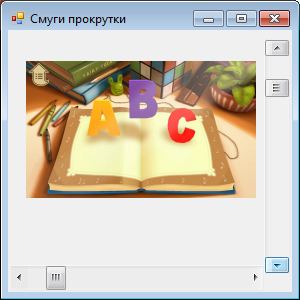 Опис плану розробки програми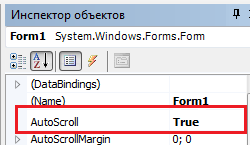 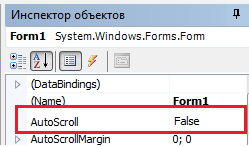 В формі смуги прокрутки з’являються автоматично, якщо виставити властивість форми AutoScroll в режим True. Але ми будемо додавати у форму власні смуги прокрутки. Тому прослідкуйте, щоб ця властивість мала значення False.1. Відкрити новий проект.2. Розмістити на формі екземпляри компонентів: смуга прокрутки hScrollBar1, vScrollBar1, малюнок pictureBox1.3. Виконати наступні дії:Встановити для  pictureBox1 властивість Location (0;0).Встановіть для hScrollBar1 наступні властивості: Min(5), Max(148), SmallChange(2).Аналогічні властивості встановіть для vScrollBar1.Виконати подвійний клік на горизонтальній смузі прокрутки. В процедуру Scroll  ввести наступний код: procedure Form1.hScrollBar1_Scroll(sender: Object; e: ScrollEventArgs);begin  pictureBox1.Left := hScrollBar1.Value + hScrollBar1.SmallChange;end;Аналогічно зробити процедуру Scroll для вертикальної смуги прокрутки: pictureBox1.Top := vScrollBar1.Value + vScrollBar1.SmallChange;4. Збережіть проект, запустіть та протестуйте його.8.2 Об’єкти середовища PascalABC. Випадковий вибір. Використання списків.
Мета: Ознайомлення студентів з поняттям випадкового вибору. Вивчення основних властивостей компонента ComboBox. Створення програмного додатку з використанням ComboBox.Завдання для виконанняПісля запуску програми у вікні знаходяться три поля.При натисненні кнопки «Створити текст» з трьох слів випадковим чином складається речення. Для виходу з програми необхідно натиснути мишею на закриваючій кнопці в рядку заголовка.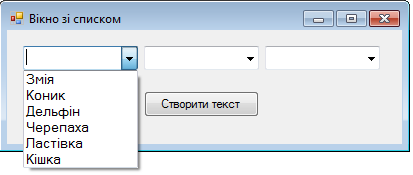 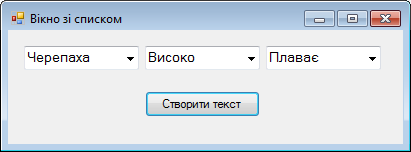 Опис плану розробки програми1. Відкрити новий проект.2. Розмістити на формі екземпляри компонентів: три вікна зі списком ComboBox, кнопка Button. 3. Виконати наступні дії:Змініть властивості форми – змініть назву.Для кожного з елементів ComboBox введіть список значень (Items) – іменники, прислівники, дієслова (див. таблицю).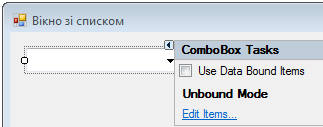 Змініть напис для кнопки «Створити текст».Викличте процедуру button1_Click  . Введіть рядки коду.Збережіть проект та протестуйте йогоСписок іменниківСписок прислівниківСписок дієслівЗміяШвидкоПлаваєКоникВисокоБігаєДельфінПовільноЛітаєЧерепахаСильноПлазуєЛастівкаДобреСтрибаєКішкаПоганоХоваєтьсяprocedure Form1.button1_Click(sender: Object; e: EventArgs); var n: integer; rnd: random;begin   rnd := new Random();   n:=ComboBox1.Items.Count;   ComboBox1.SelectedIndex := rnd.Next(0, n);   ComboBox2.SelectedIndex := rnd.Next(0, n);   ComboBox3.SelectedIndex := rnd.Next(0, n);end;